	 СВЕДЕНИЯоб источниках и о датах официального обнародования решения Совета сельского поселения Арслановский сельсовет муниципального района Кигинский район Республики Башкортостан «О внесении изменений и дополнений в Устав сельского поселения Арслановский сельсовет муниципального района Кигинский район Республики Башкортостан» № 3-33-2 от 16 октября 2018 года, зарегистрированного в Управлении Министерства юстиции Российской Федерации по Республике Башкортостан от 7 ноября 2018 года  за № RU 035323112018001Решение Совета сельского поселения Арслановский сельсовет муниципального района Кигинский район Республики Башкортостан «О внесении изменений и дополнений в Устав сельского поселения Арслановский сельсовет муниципального района Кигинский район Республики Башкортостан» от  16 октября 2018 года   № 3-33-2 обнародовано  13 ноября 2018 года года  на информационном стенде Совета сельского поселения Арслановский сельсовет муниципального района. в здании Администрации сельского поселения Арслановский сельсовет муниципального района Кигинский район Республики Башкортостан по адресу: Республики Башкортостан, Кигинский район, с. Арсланово, ул. Кирова, д.16. и размещены на сайте сельского поселения Арслановский сельсовет муниципального района Кигинский  район Республики Башкортостан https://kigi-arslan.ru /. Глава сельского поселения  Арслановский  сельсоветмуниципального  района Кигинский  районРеспублики  Башкортостан                                                          Р.Н. ВалиуллинБашkортостан РеспубликаһыныңҠыйғы районымуниципаль районының   Арслан ауыл Советы ауыл  билəмəһе Советы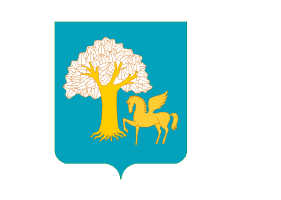 Совет сельского поселенияАрслановский сельсоветмуниципального районаКигинский районРеспублики Башкортостан